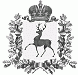 АДМИНИСТРАЦИЯ РАБОЧЕГО ПОСЁЛКА ШАРАНГАШАРАНГСКОГО МУНИЦИПАЛЬНОГО РАЙОНАНИЖЕГОРОДСКОЙ ОБЛАСТИПОСТАНОВЛЕНИЕот 07.07.2017							N66Об организации торгового обслуживания населенияв период проведения праздника «День поселка»29 июля 2017 года        В целях организации обслуживания населения в период проведения праздника «День поселка», администрация рабочего посёлка Шаранга Шарангского муниципального района Нижегородской области (далее – администрация р.п.Шаранга)   п о с т а н о в л я е т:1.Утвердить режим работы для временных объектов торговли, общественного питания и бытовых услуг в период проведения праздника «День поселка» 29 июля  2017  с 05:00  до 19:00.2.Условия размещения нестационарных торговых объектов в период проведения  праздника "День поселка"2.1. Определить следующие места для осуществления розничной торговли юридическими и физическими лицами, индивидуальными предпринимателями 2.2. В период осуществления торговли субъект предпринимательской деятельности в месте торговли обязан:2.2.1.Иметь разрешение, выданное администрацией р.п.Шаранга,  для  размещения нестационарного торгового объекта на указанной территории согласно приложению;2.2.2.Обеспечить наличие:- чистой сборно-разборной палатки и торгового оборудования;- вывески с указанием информации о продавце;- документов, подтверждающих источник поступления, качество и безопасность товаров;- прейскуранта цен или ценников на реализуемые товары и оказываемые услуги;- емкости (урны) для сбора мусора;- упаковочного материала;- праздничного оформления торгового места.2.2.3.  Обеспечить соблюдение:- режима работы нестационарных торговых объектов согласно пункта 2 настоящего постановления;- культуры обслуживания населения при оказании продавцами услуг розничной торговли и общественного питания;- требований законодательства Российской Федерации в сфере защиты прав потребителей, в области обеспечения санитарно-эпидемиологического благополучия населения, а также иных требований законодательства в сфере потребительского рынка.3. Уборку территории в радиусе 5 метров от места торговли в течение всего периода работы нестационарного торгового объекта и вывоз мусора от места торговли.4.Нарушение субъектом предпринимательской деятельности настоящих условий является основанием для принятия мер в соответствии с действующим законодательством.5. Контроль за исполнением настоящего постановления оставляю за собой.Глава администрации	С.В.КраевУтверждено постановлением администрации рабочего поселка Шаранга Шарангского муниципального районаНижегородской области от  07.07.2017 №66РАЗРЕШЕНИЕ №___р.п.Шаранга                                                                                         __июля 2017Настоящее разрешение выдано администрацией рабочего посёлка Шаранга Шарангского муниципального района Нижегородской областина размещение ______________________________________ на территории рабочего посёлка Шаранга Шарангского муниципального района Нижегородской области.Настоящее разрешение предоставлено _____________________________                                                  (наименование физ.лица/юр лица)на срок с 05:00 до 19:00 29 июля 2017 года.Глава  администрации____________________________ С.В.Краевп/пНаименованиеМесто расположения1.Для аттракционов-площадь напротив почты, автостанции-площадь между зданиями РДК и администрацией р.п.Шаранга-ул.Первомайская от ул.Ленина до ул.Свободы2.Продукты питания- от центрального входа на стадион до дома №6 ул.Свободы3.Сувенирная продукция- ул.Ленина